Year 5 Timetable Week Beginning 18th October 2021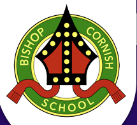 KS1 full morning and one block for the afternoon  KS2 all morning and two blocks for the afternoonYear 5 Timetable Week Beginning 18th October 2021KS1 full morning and one block for the afternoon  KS2 all morning and two blocks for the afternoonYear 5 Timetable Week Beginning 18th October 2021KS1 full morning and one block for the afternoon  KS2 all morning and two blocks for the afternoonYear 5 Timetable Week Beginning 18th October 2021KS1 full morning and one block for the afternoon  KS2 all morning and two blocks for the afternoonYear 5 Timetable Week Beginning 18th October 2021KS1 full morning and one block for the afternoon  KS2 all morning and two blocks for the afternoonMONTUESWEDTHURSFRIEnglishWe are writing a letter to ask for a Christmas tree donation Plan your letter first.  Think about the key features of a letter. Draft your letter. Have you used persuasive language?  Afterall, we want to persuade a company to donate us a tree!Write your letter.  Have you addressed the letter, des the recipient know who it’s from?  Have you summarised why you are writing and have you used formal language to persuade them to give our school a tree? Edit in a coloured biro (purple if you have one) Check for grammar and punctuation.  Have you remembered to use capital letters for proper nouns etc? Maths – Multiplication took a little longer than expected so we are moving onto division this week.  Work through PowerPoint to remind yourself how to divide between 10, 100, 1000 Complete Tuesday’s sheet on dividing by 100Complete Wednesday’s sheet dividing by 1000Complete Thursday’s sheet consolidating all your work.  Today includes multiplying and dividing Activelearn activities.Logon to Activelearn and try some of the maths activities I have uploaded for you LUNCHLUNCHLUNCHLUNCHLUNCHRE Many people do not believe there is a God.  Humanists would argue their own guidelines for living, not rely on (imaginary) supernatural being for guidance.  Which sort of guidelines do you think Humanists might suggest?  Do you think these ideas reflect a more ‘holy’ or ‘loving’ response to human beings?  Research the Ten Commandments.  Have a go at writing your own Ten Commandments to reflect modern day.   Many people do not believe there is a God.  Humanists would argue their own guidelines for living, not rely on (imaginary) supernatural being for guidance.  Which sort of guidelines do you think Humanists might suggest?  Do you think these ideas reflect a more ‘holy’ or ‘loving’ response to human beings?  Research the Ten Commandments.  Have a go at writing your own Ten Commandments to reflect modern day.   Many people do not believe there is a God.  Humanists would argue their own guidelines for living, not rely on (imaginary) supernatural being for guidance.  Which sort of guidelines do you think Humanists might suggest?  Do you think these ideas reflect a more ‘holy’ or ‘loving’ response to human beings?  Research the Ten Commandments.  Have a go at writing your own Ten Commandments to reflect modern day.   Many people do not believe there is a God.  Humanists would argue their own guidelines for living, not rely on (imaginary) supernatural being for guidance.  Which sort of guidelines do you think Humanists might suggest?  Do you think these ideas reflect a more ‘holy’ or ‘loving’ response to human beings?  Research the Ten Commandments.  Have a go at writing your own Ten Commandments to reflect modern day.   History/Art Look at the three Vikings works of art on the slides.  What do these knots have in common?  Can you design your own pattern which uses a weave in and out pattern?  Sketch out some ideas. Look at the three Vikings works of art on the slides.  What do these knots have in common?  Can you design your own pattern which uses a weave in and out pattern?  Sketch out some ideas. Look at the three Vikings works of art on the slides.  What do these knots have in common?  Can you design your own pattern which uses a weave in and out pattern?  Sketch out some ideas. Look at the three Vikings works of art on the slides.  What do these knots have in common?  Can you design your own pattern which uses a weave in and out pattern?  Sketch out some ideas.